Eritrean Association in Greater Seattle1528 Valentine PlaceSeattle, Washington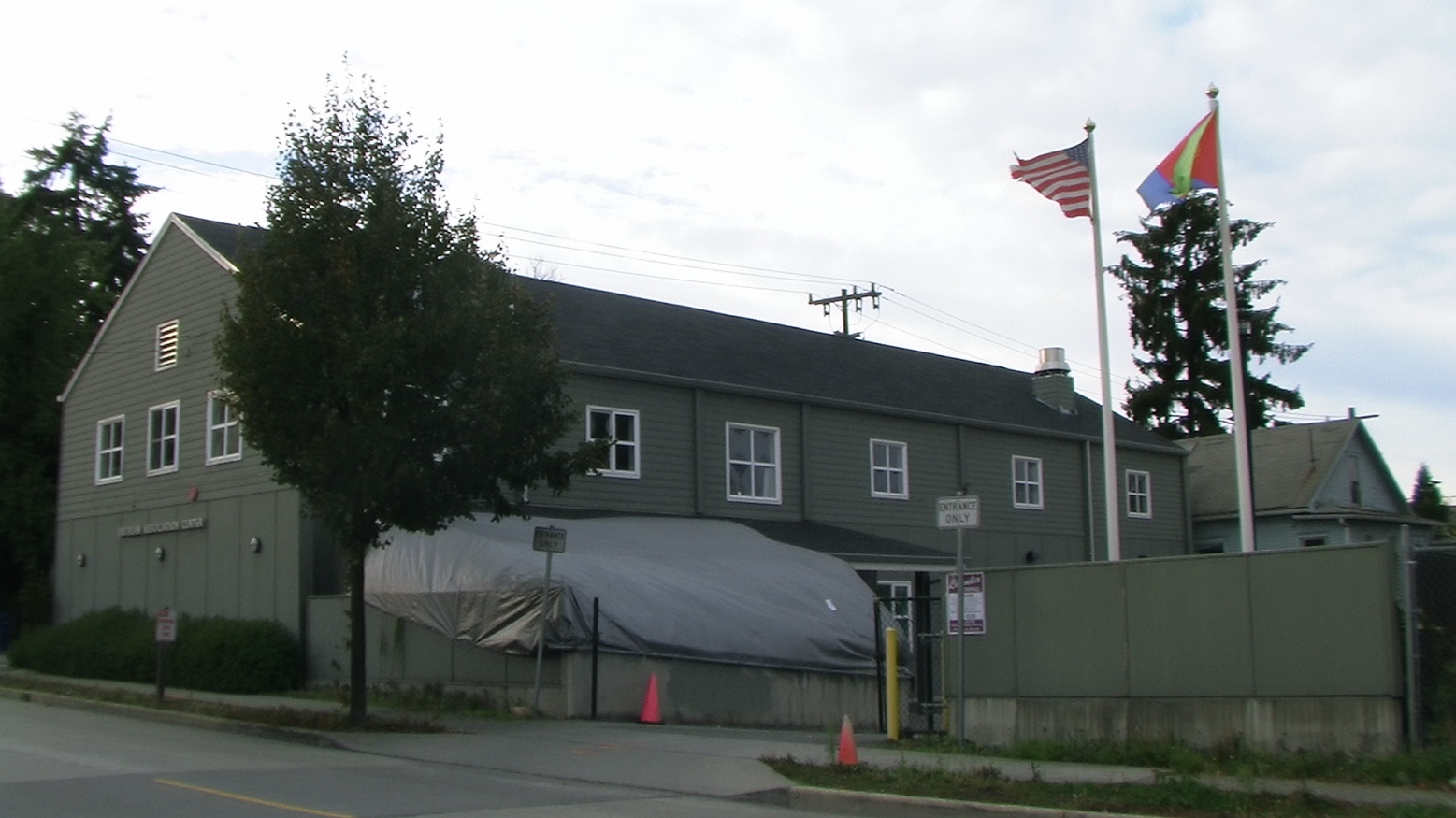 The Eritrean Association in Greater Seattle Invites You to Our New Year’s Eve PartyProgram:	Cultural Show by Talented Seattle MusiciansDate/Time: Thursday, December 31 2009, starting at 6:00 PMPlace:	 Eritrean Association in Greater Seattle	1528 Valentine Place, Seattle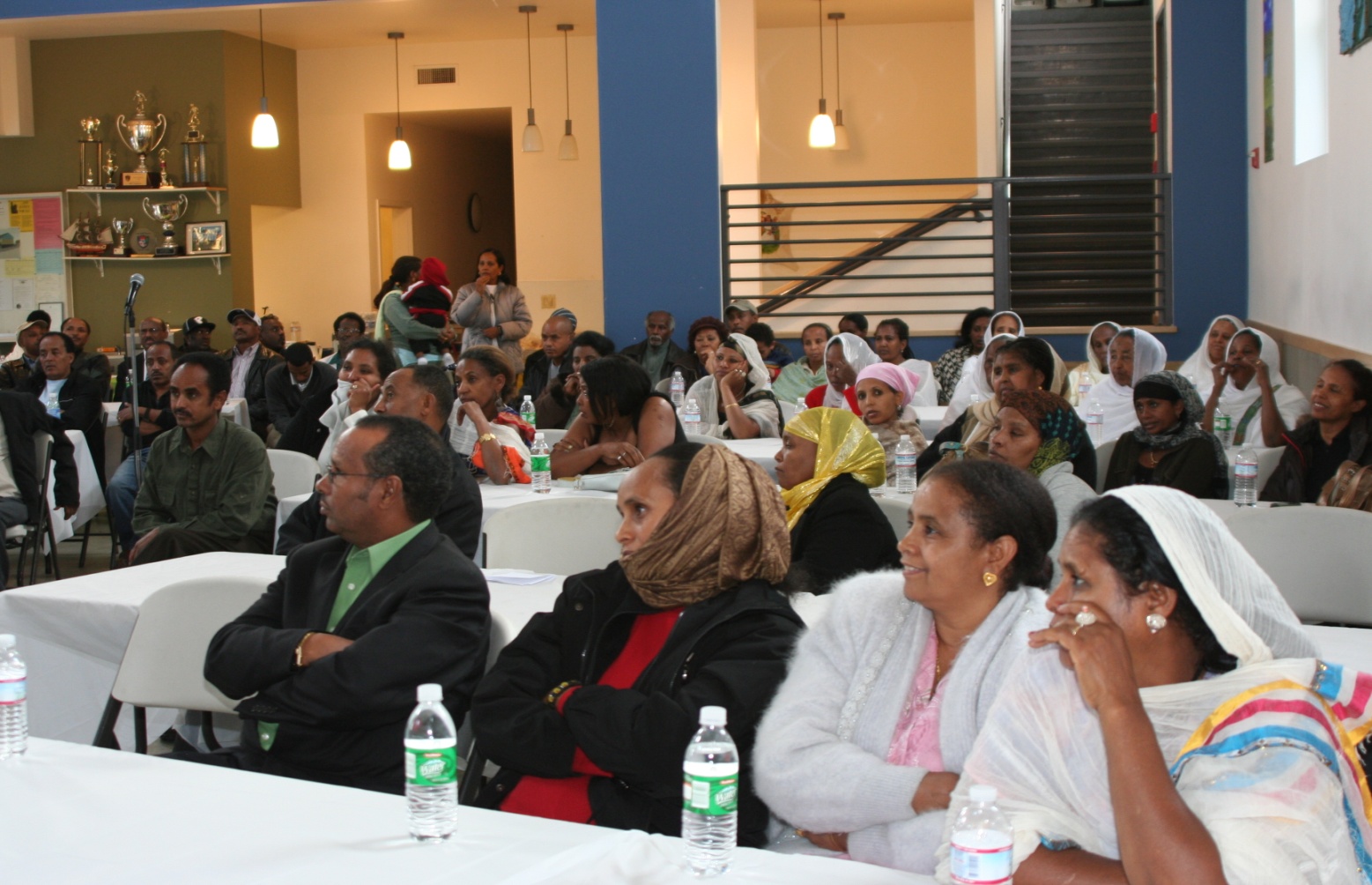 ማሕበረኮም ኤርትራ ስያትልን ከባቢኣን፡ሓዲሽ ዓመት ሓቢርና ንምብዓል፡ዓቢ ናይ ባህሊ ምሸት፡ በቶም ወናማት ደረፍትን ሙዚቀኛታትን ስያትል ዝተሰነየ ኣዳልዩ ስለ ዘሎ፡ ንኹሎም ፈተውቱን ተሓባበርቱን ብኽብሪ እዕድም.እዚ ናይ ባህሊ ምሸትዚ ፡ ነቲ ማሕበረኮም ንምስፋሕ ተታሓሒዝናዮ ዘሎና ዕማም ሓድሽ ህንጻ ንምስራሕ ዝውዕል እዩ።ብደሓን ምጹማሕበረኮም ኤርትራ ስያትልን ከባቢኣን